číslo smlouvy: 2021/02690/OŠM/DSM/2 Dodatek č. 2 ke Smlouvě o partnerství s finančním příspěvkem v rámci výzvy č. 30_21_011Olomoucký krajse sídlem: Jeremenkova 1191/40a, 779 00 Olomouczastoupený: RNDr. Alešem Jakubcem, PhD., uvolněným členem Rady Olomouckého krajeIČO: 60609460	bankovní spojení: 4167692/0800(dále jen „příjemce“)aZákladní škola Přerov, Boženy Němcové 16 se sídlem: Boženy Němcové 16, Přerov, 750 02		zastoupená: Mgr. Ilonou Bočinskou	IČO: 45180059			bankovní spojení: 9832831/0100 RED IZO: 600146880 číslo partnera v projektu: P15	(dále jen „Partner“)uzavírají níže uvedeného dne, měsíce a roku tento Dodatek č. 2 ke Smlouvě o partnerství s finančním příspěvkem č. 2021/02690/OŠM/DSMI.Dne 1. 7. 2021 uzavřel Olomoucký kraj s partnerem Smlouvu o partnerství s finančním příspěvkem v rámci výzvy č. 30_21_011 (dále jen „Smlouva“), jejímž předmětem je úprava právního postavení příjemce a jeho partnera, jejich úlohy a odpovědnosti, jakož i úprava jejich vzájemných práv a povinností při realizaci projektu „Obědy do škol v Olomouckém kraji III“. II.S ohledem na skutečnost, že v průběhu realizace Smlouvy došlo ke snížení počtu osob, které dostávají potravinovou pomoc oproti předpokladu, ale zároveň ke zvýšení cen obědů, dohodly se smluvní strany na zvýšení finanční podpory (příspěvku) a změně Smlouvy o partnerství s finančním příspěvkem tak, jak je dále uvedeno v tomto dodatku.Čl. III odst. 2) nově zní: Přehled indikátorů, které mají být naplněny partnerem:Celkový počet osob, které dostávají potravinovou pomoc121jde o závazek v počtu podpořených osob; každá osoba se započítává pouze jednou, bez ohledu na to kolikrát podporu obdržela (počet unikátně podpořených osob); odchýlení od závazku je popisováno a zdůvodňováno ve zprávě o realizaci projektu. Počet vydaných jídel18 981Hodnoty se určí na základě pravidelného sledování odběru stravného v zapojených školách.Fakultativně lze sledovat další indikátoryČl. V odst. 2) nově zní: Celkový finanční podíl partnera na projektu činí: 645 540,00 Kč Částku ve výši 42 340,20 Kč (tj. rozdíl částek ve výši 645 540,00 Kč a 603 199,80 Kč) zašle Příjemce na účet zřizovatele Partnera – Město Přerov – 94-926831/0710.Ostatní ustanovení těchto článků zůstávají beze změn.III.Uzavření tohoto dodatku bylo schváleno usnesením Zastupitelstva Olomouckého kraje č. UZ/xx/xx/2022 ze dne 11. 4. 2022. Ostatní ustanovení Smlouvy zůstávají beze změn.Tento dodatek nabývá platnosti a účinnosti jeho uveřejněním v registru smluv.Tento dodatek bude uveřejněn v registru smluv dle zákona č. 340/2015 Sb., o zvláštních podmínkách účinnosti některých smluv, uveřejňování těchto smluv a o registru smluv (zákon o registru smluv), ve znění pozdějších předpisů. Uveřejnění dodatku v registru smluv zajistí příjemce.Dodatek bude také zveřejněn postupem dle § 10d zákona č. 250/2000 Sb., o rozpočtových pravidlech územních rozpočtů, ve znění pozdějších právních předpisů.Nedílnou součástí tohoto Dodatku č. 2 je Příloha č. 1 Podklad pro zapojení školy do projektu na škol. rok 2021/2022.Tento dodatek je sepsán ve třech vyhotoveních, z nichž jedno vyhotovení obdrží příjemce, jedno vyhotovení partner a jedno vyhotovení bude poskytnuto poskytovateli dotace.V ..................... dne ..........................		V Olomouci dne ..........................	Přílohy:Příloha č. 1 - Podklad pro zapojení školy do projektu na škol. rok 2021/2022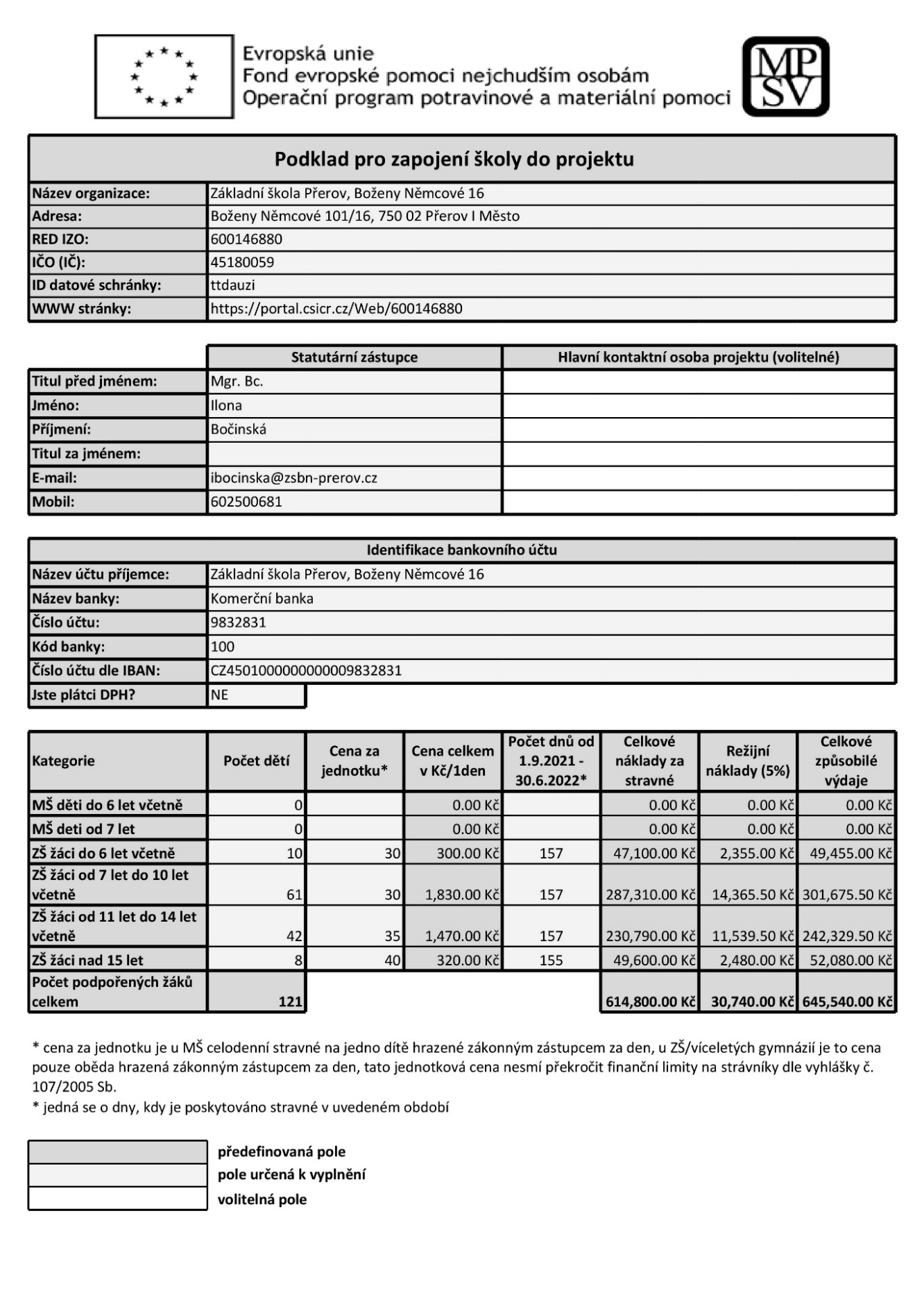 ……………………………..za partneraMgr. Ilona Bočinská ředitelka…………………………..za příjemceRNDr. Aleš Jakubec, PhD.uvolněný člen Rady Olomouckého kraje